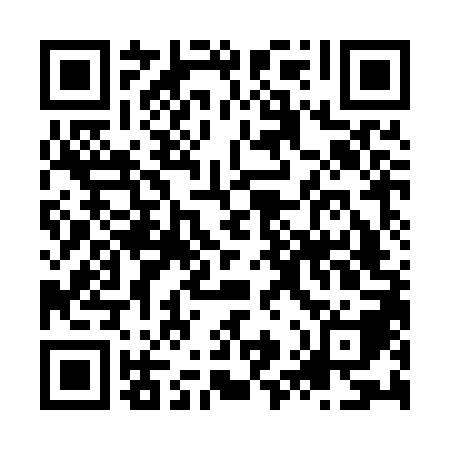 Ramadan times for Forbes, AustraliaMon 11 Mar 2024 - Wed 10 Apr 2024High Latitude Method: NonePrayer Calculation Method: Muslim World LeagueAsar Calculation Method: ShafiPrayer times provided by https://www.salahtimes.comDateDayFajrSuhurSunriseDhuhrAsrIftarMaghribIsha11Mon5:405:407:041:184:507:317:318:5012Tue5:415:417:051:184:497:307:308:4813Wed5:425:427:061:174:487:287:288:4714Thu5:435:437:071:174:477:277:278:4615Fri5:445:447:071:174:477:267:268:4416Sat5:455:457:081:174:467:247:248:4317Sun5:465:467:091:164:457:237:238:4118Mon5:475:477:101:164:447:227:228:4019Tue5:475:477:101:164:437:207:208:3820Wed5:485:487:111:154:437:197:198:3721Thu5:495:497:121:154:427:187:188:3622Fri5:505:507:131:154:417:167:168:3423Sat5:515:517:131:144:407:157:158:3324Sun5:515:517:141:144:397:147:148:3125Mon5:525:527:151:144:387:127:128:3026Tue5:535:537:161:144:377:117:118:2927Wed5:545:547:161:134:377:107:108:2728Thu5:555:557:171:134:367:087:088:2629Fri5:555:557:181:134:357:077:078:2530Sat5:565:567:191:124:347:067:068:2331Sun5:575:577:191:124:337:047:048:221Mon5:585:587:201:124:327:037:038:212Tue5:585:587:211:114:317:027:028:193Wed5:595:597:211:114:307:007:008:184Thu6:006:007:221:114:296:596:598:175Fri6:006:007:231:114:286:586:588:156Sat6:016:017:241:104:276:576:578:147Sun5:025:026:2412:103:275:555:557:138Mon5:035:036:2512:103:265:545:547:129Tue5:035:036:2612:093:255:535:537:1010Wed5:045:046:2612:093:245:515:517:09